ФЕДЕРАЛЬНОЕ АГЕНТСТВО ПО ДЕЛАМ НАЦИОНАЛЬНОСТЕЙПРИКАЗот 23 октября 2015 г. N 70О СОЗДАНИИ КОНСУЛЬТАТИВНОГО СОВЕТАПО ДЕЛАМ НАЦИОНАЛЬНО-КУЛЬТУРНЫХ АВТОНОМИЙПРИ ФЕДЕРАЛЬНОМ АГЕНТСТВЕ ПО ДЕЛАМ НАЦИОНАЛЬНОСТЕЙВ соответствии со статьей 7 Федерального закона от 17 июня 1996 г. N 74-ФЗ "О национально-культурной автономии" (далее - Федеральный закон) и распоряжением Правительства Российской Федерации от 17 апреля 2006 г. N 527-р (СЗ РФ, 2006, N 17, ст. 1897; 2015, N 1, ст. 333, N 38, ст. 5334) приказываю:1. Образовать при Федеральном агентстве по делам национальностей действующий на общественных началах на представительной основе Консультативный совет по делам национально-культурных автономий (далее - Консультативный совет).2. Утвердить:а) регламент Консультативного совета согласно приложению N 1 к настоящему приказу;б) состав Консультативного совета согласно приложению N 2 к настоящему приказу (не приводится).3. Организационно-техническое обеспечение деятельности Консультативного совета возложить на Управление государственной политики в сфере межнациональных отношений.(п. 3 в ред. Приказа ФАДН России от 08.04.2022 N 54)4. Признать утратившим силу приказ Министерства регионального развития Российской Федерации от 13 июня 2006 г. N 72 "О консультативном совете по делам национально-культурных автономий при Министерстве регионального развития Российской Федерации".5. Контроль за исполнением настоящего приказа возложить на заместителя руководителя Федерального агентства по делам национальностей Бедкина С.А.(п. 5 в ред. Приказа ФАДН России от 08.04.2022 N 54)РуководительИ.В.БАРИНОВПриложение N 1к приказу Федеральногоагентства по делам национальностейот 23 октября 2015 г. N 70ПОЛОЖЕНИЕО КОНСУЛЬТАТИВНОМ СОВЕТЕ ПО ДЕЛАМ НАЦИОНАЛЬНО-КУЛЬТУРНЫХАВТОНОМИЙ ПРИ ФЕДЕРАЛЬНОМ АГЕНТСТВЕ ПО ДЕЛАМ НАЦИОНАЛЬНОСТЕЙ1. Консультативный совет по делам национально-культурных автономий при Федеральном агентстве по делам национальностей (далее - Совет) является совещательным и консультативным органом при ФАДН России, образованным в соответствии со статьей 7 Федерального закона от 17 июня 1996 г. N 74-ФЗ "О национально-культурной автономии".2. Совет в своей деятельности руководствуется Конституцией Российской Федерации, федеральными законами, актами Президента Российской Федерации и Правительства Российской Федерации, приказами ФАДН России, а также настоящим Положением.3. Положение о Совете и его состав утверждаются руководителем ФАДН России.4. Основными задачами Совета являются:а) выработка предложений для федеральных органов государственной власти по вопросам:сохранения самобытности народов Российской Федерации;сохранения и развития национальных (родных) языков и национальной культуры;укрепления единства российской нации;гармонизации межэтнических отношений;осуществления деятельности, направленной на социальную и культурную адаптацию и интеграцию мигрантов;б) участие в подготовке проектов нормативных правовых актов и программ в области:сохранения самобытности народов Российской Федерации;сохранения и развития национальных (родных) языков и национальной культуры;укрепления единства российской нации;гармонизации межэтнических отношений;осуществления деятельности, направленной на социальную и культурную адаптацию и интеграцию мигрантов;в) участие в принятии других решений, затрагивающих права и законные интересы граждан Российской Федерации, относящих себя к определенным этническим общностям, находящимся в ситуации национального меньшинства на соответствующих территориях;г) содействие взаимодействию национально-культурных автономий, установлению и укреплению связей между ними.5. Совет может вносить предложения о кандидатурах для включения в состав общественных советов и иных консультативных совещательных органов, создаваемых при государственных органах, в ведении которых находятся вопросы реализации государственной национальной политики Российской Федерации.6. Совет для выполнения своих основных задач имеет право:запрашивать и получать в установленном порядке необходимые информацию и материалы;приглашать на свои заседания должностных лиц ФАДН России, иных федеральных органов государственной власти, органов государственной власти субъектов Российской Федерации, органов местного самоуправления, представителей национально-культурных автономий, других общественных объединений и организаций, научных организаций, федерального государственного бюджетного учреждения "Дом народов России";направлять членов Совета для участия в мероприятиях, проводимых национально-культурными автономиями и иными общественными объединениями, а также в мероприятиях, проводимых ФАДН России, федеральным государственным бюджетным учреждением "Дом народов России", федеральными органами государственной власти, органами государственной власти субъектов Российской Федерации и органами местного самоуправления.7. В состав Совета входят председатель Совета, два его заместителя, ответственный секретарь и члены Совета.8. Один из заместителей председателя Совета избирается Советом из числа членов Совета - представителей федеральных национально-культурных автономий на два года, второй - назначается председателем Совета из числа федеральных государственных гражданских служащих ФАДН России.9. Ответственный секретарь Совета назначается председателем Совета из числа федеральных государственных гражданских служащих ФАДН России.8. Совет в соответствии с возложенными на него задачами может создавать из числа своих членов, а также из числа привлеченных к его работе ученых и специалистов, не входящих в состав Совета, постоянные и временные комиссии (рабочие группы).9. Совет осуществляет свою деятельность в соответствии с планом, утверждаемым Советом.10. Подготовку и организацию проведения заседаний Совета, заочного голосования, а также контроль за выполнением решений Совета осуществляет ответственный секретарь Совета.11. Заседания Совета проводятся не реже двух раз в год. В случае необходимости могут проводиться внеочередные заседания Совета.12. Заседания Совета как правило проводятся в очной форме.13. Члены Совета участвуют в заседаниях Совета лично.Члены Совета могут участвовать в заседаниях Совета дистанционно с помощью электронных либо иных технических средств (при наличии возможности).В случае невозможности участия в заседании Совета член Совета вправе изложить свое мнение по рассматриваемым на заседании Совета вопросам в письменном виде. Такое мнение должно быть направлено ответственному секретарю Совета не позднее чем за три рабочих дня до даты проведения заседания Совета. Ответственный секретарь Совета доводит поступившее в письменном виде мнение члена Совета, отсутствующего на заседании Совета, до участников заседания Совета.14. При необходимости может проводиться заочное голосование, порядок проведения которого определяет председатель Совета.15. Заседание Совета, проводимое в очной форме, считается правомочным, если на нем присутствует не менее половины членов Совета.16. Заседания Совета ведет председатель Совета либо один из его заместителей.17. Решения Совета принимаются большинством голосов присутствующих на заседании членов Совета.В случае проведения заочного голосования решение считается принятым, если за него проголосовало более половины членов Совета.18. Решения Совета оформляются протоколом, который подписывается председательствующим на заседании Совета и ответственным секретарем Совета.19. Решения Совета направляются ответственным секретарем Совета членам Совета.Решения Совета при необходимости могут быть направлены иным заинтересованным лицам, органам государственной власти и местного самоуправления, национально-культурным автономиям, общественным объединениям и организациям.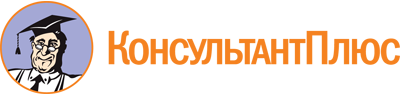 Приказ ФАДН России от 23.10.2015 N 70
(ред. от 08.04.2022, с изм. от 22.06.2023)
"О создании Консультативного совета по делам национально-культурных автономий при Федеральном агентстве по делам национальностей"Документ предоставлен КонсультантПлюс

www.consultant.ru

Дата сохранения: 11.11.2023
 Список изменяющих документов(в ред. Приказа ФАДН России от 08.04.2022 N 54,с изм., внесенными Приказами ФАДН России от 25.07.2017 N 93,от 08.06.2018 N 87, от 02.08.2018 N 108, от 02.12.2021 N 155,от 29.12.2021 N 169, от 22.06.2023 N 104)Приказами ФАДН России от 29.12.2021 N 169, от 22.06.2023 N 104 в состав Консультативного совета были внесены изменения.Приказом ФАДН России от 02.12.2021 N 155 состав Консультативного совета изложен в новой редакции.Приказами ФАДН России от 25.07.2017 N 93, от 08.06.2018 N 87, от 02.08.2018 N 108 в состав Консультативного совета были внесены изменения.Список изменяющих документов(в ред. Приказа ФАДН России от 08.04.2022 N 54)КонсультантПлюс: примечание.Нумерация пунктов дана в соответствии с официальным текстом документа.